КАБАРДИНКА,    «ФОРТУНА» ( с бассейном)    Лето 2024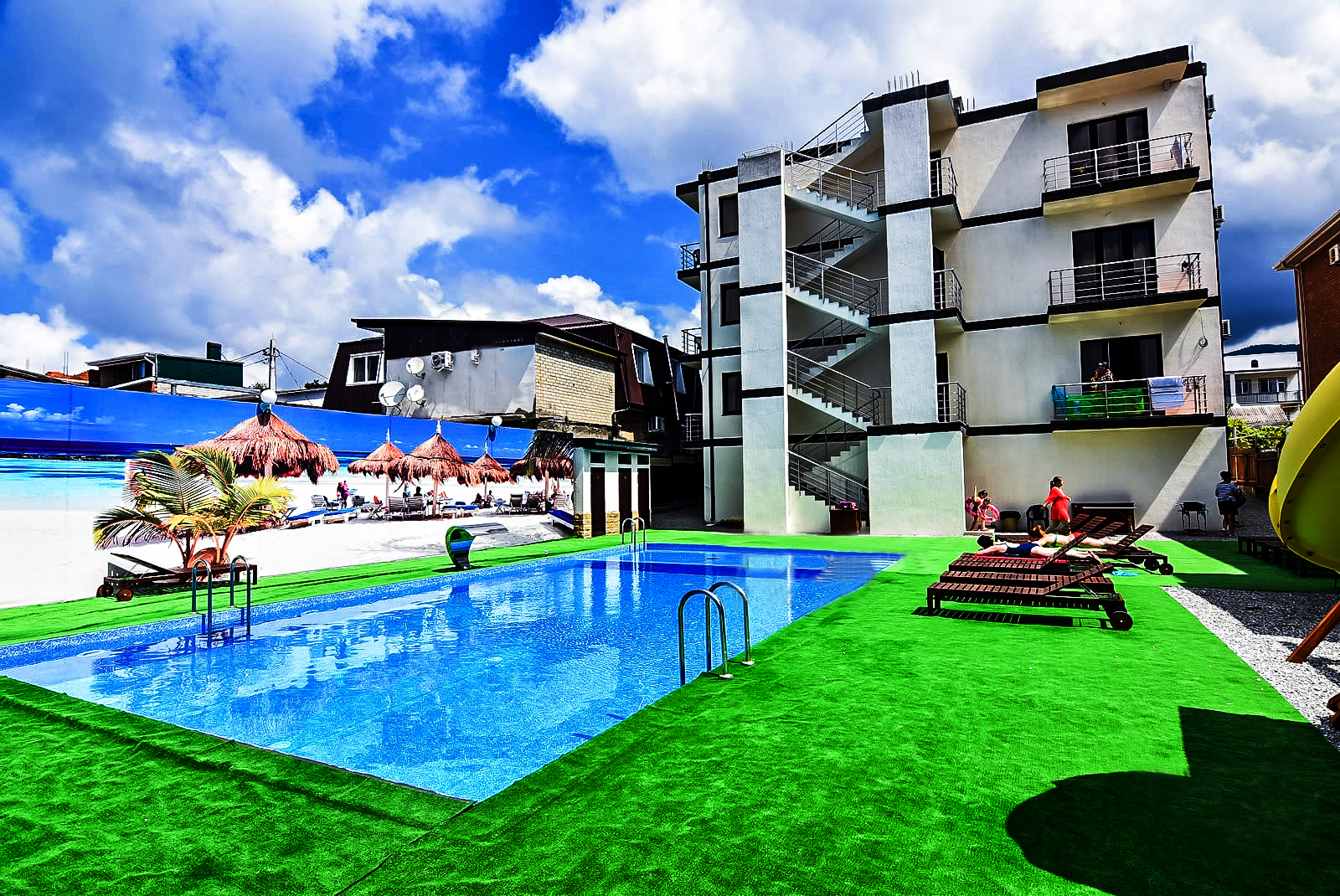 Гостевой дом «Фортуна» находится практически в самом центре курортного поселка Кабардинка рядом с можжевеловой рощей. Кабардинка входит в состав города Геленджика, находится в 15-ти км от города. Сейчас это одно из самых популярных на побережье мест для молодежного и семейного отдыха. В Кабардинке очень красивая набережная, кафе и рестораны, ночные дискотеки, детские аттракционы, морские прогулки, рынки и магазины. А в Геленджике для вашего отдыха - Аквапарки «Бегемот», «Золотая бухта»,  дельфинарий, туристский комплекс развлечений и спорта «Олимп. Территория "Фортуны" — большая  благоустроенная. Имеется огромный  бассейн 7 х 14 м с подогревом, современной системой очистки воды,   двумя зонами — детской и взрослой, водопадом. Во взрослой зоне бассейна есть гидромассаж, а  в детской зоне аэромассаж — брызги фонтана с пузырьками воздуха приводят в восторг детишек.  Пользование бассейном бесплатно. Для маленьких гостей от 3-х до 16-ти лет  есть безопасная, современная  детская площадка с множеством игровых элементов.  Все комнаты  в номерах гостиницы с Евроремонтом и новой мебелью. Кровати с ортопедическими матрасами. В отеле имеются детские кроватки и стулья для кормления. Уборка номеров ежедневно или по запросу. Прачечная (платная услуга). Гладильная доска и утюг на каждом этаже. Пиво разливное в ассортименте с разнообразными к нему пивными закусками. Экскурсии, Jeeping, квадроциклы. Зона отдыха с шезлонгами, столиками под зонтами, мангалом и прохладительными напитками во внутреннем дворе. Бесплатный Wi-Fi на всей территории. Рядом с гостевым домом "Фортуна" находятся рынок, океанариум, экзотариум, магазины и кафе, банкоматы, салоны сотовой связи, набережная поселка со всеми развлечениями и инфраструктурой: конные прогулки, пляжный волейбол, парапланы, водные лыжи, верховая езда, дайвинг и др.Размещение: «Стандарт» 2-х, 3-х, 4-х местные номера с  удобствами (WC, душ, ТВ, холодильник, сплит-система, односпальные или двуспальная кровати, ортопедические матрасы, прикроватные тумбочки, шкаф, туалетный столик, Wi-Fi). «Люкс» 2-х, 3-х, 4-х местные номера с  удобствами и с балконом(WC, душ, ТВ, холодильник, сплит-система, односпальные или двуспальная кровати, ортопедические матрасы прикроватные тумбочки, шкаф, туалетный столик, фен, балкон  со столом и стульями, Wi-Fi ).«Люкс» 4-х местные 2-х и 1-но комнатные номера с  удобствами с балконом и без балкона (WC, душ, ТВ, холодильник, сплит-система, односпальные или двуспальная кровати, ортопедические матрасы, тумбочки, шкаф, туалетный столик, графин, стаканы, чайник, фен, Wi-Fi).Пляж: 6 мин  - мелко-галечный, песчаный (водные аттракционы и развлечения).Питание: в гостинице есть кухня, оборудованная всем необходимым для самостоятельного приготовления пищи и столовая с  питанием по заказному меню. Дети: до 2 лет на одном месте с родителями - 6400 руб., доп. место для детей до 12 лет - 12000 руб.,  доп. место взрослые -13700 ., до 12 лет скидка на проезд – 200 руб. Стоимость тура на 1 человека (7 ночей)В стоимость входит: проезд  на автобусе, проживание в номерах выбранной категории, сопровождение, страховка от несчастного случая. Курортный сбор за доп. плату.Выезд из Белгорода  еженедельно по пятницам.Хочешь классно отдохнуть – отправляйся с нами в путь!!!!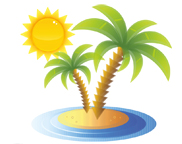 ООО  «Турцентр-ЭКСПО»                                        г. Белгород, ул. Щорса, 64 а,  III этаж                                                                                                            Остановка ТРЦ «Сити Молл Белгородский»     www.turcentr31.ru      т./ф: (4722) 28-90-40;  тел: (4722) 28-90-45;    +7-951-769-21-41РазмещениеЗаездыСТАНДАРТ цокольный этаж без балконаСТАНДАРТ цокольный этаж без балконаСТАНДАРТ цокольный этаж без балконаЛЮКСЛЮКСЛЮКСЛЮКСЛЮКСРазмещениеЗаездыСТАНДАРТ цокольный этаж без балконаСТАНДАРТ цокольный этаж без балконаСТАНДАРТ цокольный этаж без балконас балкономс балкономс балкономс балкономбез балконаРазмещениеЗаезды2-х мест.  с удоб.3-х мест. с удоб. (24 кв.м)4-х мест. с удоб.2-х мест.  с удоб.3-х мест. с удоб.4-х мест. с удоб.2-х комн. 4-х мест. с удоб.2-х комн.4-х мест. с удоб.31.05.-09.06.171001370012800189001480012950149001390007.06.-16.06.179001450013200191001560013500151001470014.06.-23.06.225001730016400229001850016900190001750021.06.-30.06.227001750016900232001890017400191001770028.06.-07.07.239001770017400243002050018200218001930005.07.-14.07.276002170019500287002390021600272002490012.07.-21.07.284002190020100292002450021800279002530019.07.-28.07.284002190020100292002450021800279002530026.07.-04.08.284002190020100292002450021800279002530002.08.-11.08.284002190020100292002450021800279002530009.08.-18.08.284002190020100292002450021800279002530016.08.-25.08.284002190020100292002450021800279002530023.08.-01.09.219001890017500259001950018000209002050030.08.-08.09.214001770016000249001810016500195001890006.09.-15.09.212001750015800247001790016000193001840013.09.-22.09.173001470013200235001560013500151001490020.09.-29.09.1710013700128001890014800129501490013900